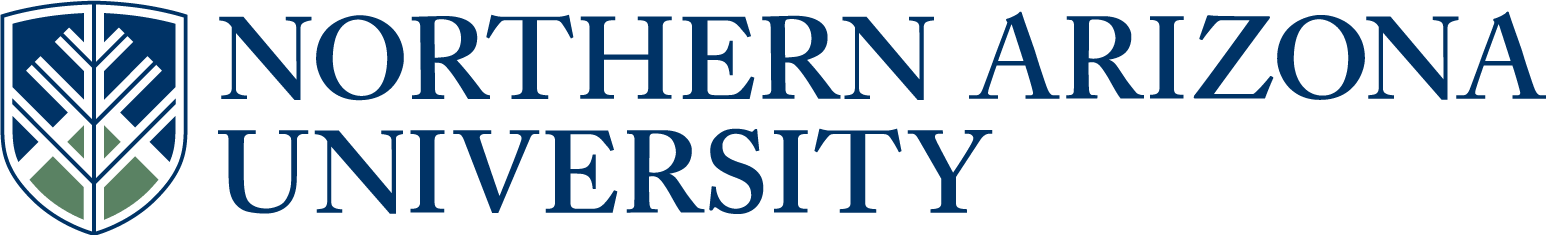 UCC/UGC/ECCCProposal for Plan Change or Plan DeletionIf this proposal represents changes to the intent of the plan or its integral components, review by the college dean, graduate dean (for graduate items) and/or the provost may be required prior to college curricular submission.All Plans with NCATE designation, or plans seeking NCATE designation, must include an NCATE Accreditation Memo of Approval from the NAU NCATE administrator prior to college curricular submission.UCC proposals must include an updated 8-term plan.UGC proposals must include an updated program of study.8.  Justification for proposal:   The proposed changes intend to make the minor in visual communication more current and less professionally oriented. VC 351 Computer Imaging II, VC 329 Graphic Design 1 and VC 331 Typographics 1 provide high-end digital design and web design skills and should not be required for minors. These classes are only offered in the Fall semester.Adding the choice of ART 136, ART 150, PHO 181 will make it easier for minors to complete the minor without having to wait any period to fulfill additional prerequisites.Adding the choice of COM 101, COM 131, CST 111, COM 200 will allow additional theory to be added to the minor.Adding the choice of ARH 141, ARH 142, ARH 145, ARH 257 will allow further exploration of the historical aspect of design.9.  NCATE designation, if applicable:   11. Will this proposal impact other plans, sub plans, or course offerings, etc.?         Yes        No                                                                                                                                           If yes, describe the impact.  If applicable, include evidence of notification to and/or response from       each impacted academic unit See attached support from ART, COM, CST, PHO, ARH Departments (pending)Answer 12-13 for UCC/ECCC only:12.  A major is differentiated from another major by required course commonality:  24 units of the          required credit hours of a major must be unique, (i.e. not common or not dual use as a required        element in another major), to that major.  Does this plan have 24 units of unique required        credit?                                                                                                                     Yes       No                                                                                                                              13.  Minor: A planned group of courses from one or more subject matter areas consisting of at least           18 hours and no more than 24 hours.  At least 12 hours of the minor must be unique to that minor        to differentiate it from other minors.                                                                                                         Does this minor have 12 units of unique required credit?                                     Yes       No Answer 14-15 for UGC only:14.  If this is a non-thesis plan, does it require a minimum of 24 units of formal graded coursework?                                                                                                                                                                                                                                                   Yes       No        If no, explain why this proposal should be approved.15.  If this is a thesis plan, does it require a minimum of 18 units of formal graded coursework?                                                                                                                                                                                                                                                   Yes       No        If no, explain why this proposal should be approved.Approved as submitted:                                       Yes      No           Approved as modified:                                         Yes      No  Approved as submitted:                                       Yes      No   Approved as modified:                                         Yes      No  From: Stuart S Galland 
Sent: Tuesday, October 01, 2013 3:56 PM
To: Pamela Kay Stephens; Thomas Anthony Patin Jr
Cc: Jean M Boreen
Subject: Requesting Support for Visual Communication (Literacy) MinorHi, Visual Communications is proposing to add your courses to their Minor electives list. As of February 2013, they indicated that they had only 14 students enrolled in the minor, so the impact would seem to be minimal.Please let me know if your department supports this proposed change, or not.THXScott GallandCurriculum Process AssociateOffice of Curriculum, Learning Design, and Academic Assessment928-523-1753928-699-9147 (cell)scott.galland@nau.eduFrom: Thomas Anthony Patin Jr 
Sent: Wednesday, October 02, 2013 9:17 AM
To: Stuart S Galland
Subject: Re: Requesting Support for Visual Communication (Literacy) MinorScotWe have no objection to these changes.Thanks TomFrom: David R Williams 
Sent: Thursday, October 17, 2013 9:56 AM
To: Stuart S Galland
Subject: RE: Requesting Support for Visual Communication (Literacy) MinorHey Stuart,
We have no problem with the changes.
David  FAST TRACK   (Select if this will be a fast track item.  Refer to  Fast Track Policy for eligibility)1.  College:Social and Behavioral SciencesSocial and Behavioral SciencesSocial and Behavioral Sciences2.  Academic Unit:2.  Academic Unit:2.  Academic Unit:Visual Communication3.  Academic      Plan Name:3.  Academic      Plan Name:Visual Communication Minor  (VCOMMN)Visual Communication Minor  (VCOMMN)4.  Emphasis:4.  Emphasis:5.  Plan proposal:5.  Plan proposal:  Plan Change   Plan Change   Plan Deletion   Plan Deletion   New      Emphasis  New      Emphasis  Emphasis       Change  Emphasis       Change  Emphasis                    Deletion6.  Current student learning outcomes of the plan.  If structured as plan/emphasis, include for both core and emphasis. Knowledge•The history of art and visual communication•The principles of design, art, and visual literacy•The process of design and visual composition•Concept development and application•Typographic literacy•Computer application techniques and structureBehavioral•Development of traditional eye / hand skills ( drawing and lettering )•Experience of creative and professional processes•Articulation of visual solutions through verbal, visual, and written communicationAffective•Consideration of personal and professional ethics•Development of time and project management skills•Nurturing of leadership skills within team-based structuresShow the proposed changes in this column (if applicable).  Bold the changes, to differentiate from what is not changing, and change font to Bold Red with strikethrough for what is being deleted.  (Resources, Examples & Tools for Developing Effective Program Student Learning Outcomes).Knowledge•The history of art and visual communication•The principles of design, art, and visual literacy•The process of design and visual composition•Concept development and application•Typographic literacy•Computer application techniques and structureBehavioral•Development of traditional eye / hand skills ( drawing and lettering )•Experience of creative and professional processes•Articulation of visual solutions through verbal, visual, and written communicationAffective•Consideration of personal and professional ethics•Development of time and project management skills•Nurturing of leadership skills within team-based structures7.  Current catalog plan overview and requirements in this column. Cut and paste the Overview and Details tabs, in their entirety, from the current on-line academic catalog: (http://catalog.nau.edu/Catalog/)Visual Communication, MinorIn addition to University Requirements:Complete individual plan requirements.Please note that you may be able to use some courses to meet more than one requirement. Contact your advisor for details.Minor RequirementsTake the following 24 units with a Grade of "C" or better in each course and a minimum GPA of 2.5 :ART 135, ART 136 (6 units)VC 101, VC 161, VC 251, VC 329, VC 331, VC 351 (18 units)Please note that some courses may only be offered in alternate terms.Be aware that some courses may have prerequisites that you must also take. For prerequisite information click on the course or see your advisor.Show the proposed changes in this column.  Bold the changes, to differentiate from what is not changing, and change font to Bold Red with strikethrough for what is being deleted.Visual Communication, MinorIn addition to University Requirements:Complete individual plan requirements.Please note that you may be able to use some courses to meet more than one requirement. Contact your advisor for details.Minor RequirementsTake the following 24 18 units with a Grade of "C" or better in each course and a minimum GPA of 2.5 :VC 101, VC 161, VC 251 (9 units)ART 135, ART 136 (6 3 units)Select two courses from the following (6 units) Creative-ART 136, ART 150, PHO 181Theory-COM 101, COM 131, COM 200, CST 111History-ARH 141, ARH 142, ARH 145, ARH 257VC 101, VC 161, VC 251, VC 329, VC 331, VC 351 (18 units)Please note that some courses may only be offered in alternate terms.Be aware that some courses may have prerequisites that you must also take. For prerequisite information click on the course or see your advisor.  Initial Plan  Advanced Plan  Advanced Plan  Advanced Plan  Advanced Plan  Remove Designation  Remove Designation10.  Effective beginning  FALL:10.  Effective beginning  FALL:10.  Effective beginning  FALL:20142014         See effective dates calendar.         See effective dates calendar.         See effective dates calendar.         See effective dates calendar.FLAGSTAFF MOUNTAIN CAMPUSScott Galland  10/17/2013Reviewed by Curriculum Process AssociateDateApprovals:Department Chair/Unit Head (if appropriate)DateChair of college curriculum committeeDateDean of collegeDateFor Committee use only:UCC/UGC ApprovalDateEXTENDED CAMPUSESReviewed by Curriculum Process AssociateDateApprovals: Academic Unit HeadDateDivision Curriculum Committee (Yuma, Yavapai, or Personalized Learning)DateDivision Administrator in Extended Campuses (Yuma, Yavapai, or Personalized Learning)DateFaculty Chair of Extended Campuses Curriculum Committee (Yuma, Yavapai, or Personalized Learning)DateChief Academic Officer; Extended Campuses (or Designee)Date